Azam 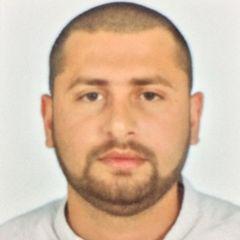 Electrical Control,Instrumentation & Scada Engineerat International Aramoon Company ltdLocation:Riyadh, Saudi ArabiaEducation:	Master's degree, Electrical and ControlExperience:	3 Years, 11 MonthsCONTACT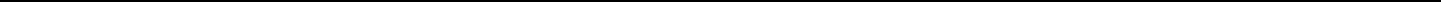 Location:Riyadh, Saudi ArabiaName:	Azam Country:	Riyadh, Saudi ArabiaEmail Address:	azam.374878@2freemail.com  TARGET JOBTarget Job Title: Electrical,Electronics,Control,SCADA,Instrumentation,Smart water network,Electrical Quality Control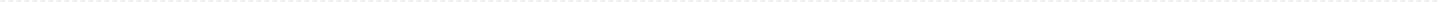 Career Level: ManagementTarget Job Location: All GCC Countries; PakistanCareer Objective: I am looking for a position in the field of Automation and Instrumentation in a prestigious Company where previous skills and capabilities can put to eﬃcient use.I possess eﬀective Organizational Skills and ability to supervise a team and develop the final output.Employment Type: Full Time EmployeeLast Monthly Salary USD 1,600PERSONAL INFORMATIONBirth Date 9 March 1991 (Age: 26)Gender Male1/6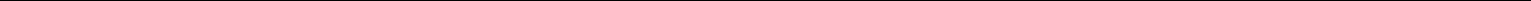 Nationality PakistanResidence Country Riyadh, Saudi ArabiaVisa Status Residency Visa (Non-Transferable)Name in Arabic نﺎﺧ ﻢﻈﻋاMarital Status SingleNumber of DependentsDriving License Issued From Pakistan; Saudi ArabiaEXPERIENCE (3 YEARS, 11 MONTHS)December 2015 - PresentElectrical Control, Instrumentation & Scada Engineerat International Aramoon Company ltdLocation: Riyadh, Saudi ArabiaCompany Industry: ConstructionJob Role: Electrical EngineeringSummary of SkillsExperience in Smart Water Network as a Instrumentation and Control system engineer in detailed maintenance, Commissioning and development coordination of instruments and control system in water distribution network( smart water network).*Configuring and fault diagnosis of DCS, PLC logic 61131-3, SCADA, RTU, s, Profibus Communication, HMI, Analyzers and Control loops.*Retrofit of existing switch-gears and control panels.*Need to centralized system and diagnosing and-management,logging, trending, alarms, web based HMIs.*Installation and calibration of field instruments ( Abb flow meters, Abb transmitters, i20 pressure loggers, i2o PRV controllers, RTU540 Schneider Pack 314E), Mod-bus RTU Rs485*Maintenance and calibration of Control valves, Pressure Reducing Valves(PRV), Abb Pressure transducers, Abb flow meters DN150,300,500,600,200.*DCS Delta V,PLC7 6.0 Siemens simatic S7 200,300,400, Alen Bradley,Bently Nevada 3500,SCADA wincc /siemens,Schneider Pack 314E,Wireless Communication Tropos 1410Micro SCADA pro.*Monitoring water flows and pressure of DMZ through i20 online web base for water networks in saudi arabia and around the world.*IAC self made WATCH LEAK online web base for continues water monitoring flow & pressure for decreased water losses.Continues Monitoring of Water network from SCADA Room.*Familiar with engineering standards*Technical supports of Instrumentation Team.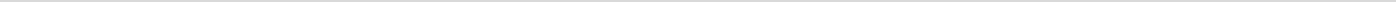 January 2014 - December 2015Electrical​ ​Operation​ ​&​ ​Maintenance​ ​​ ​Engineer​ ​(Internee)at Capital​ ​Builders​ ​Islamabad2/6Location: Islamabad, PakistanCompany Industry: ConstructionJob Role: Electrical EngineeringResponsibilities:Installation​ ​of​ ​Power​ ​Transformer.Installation​ ​of​ ​LV​ ​control​ ​&​ ​peripheral​ ​lighting​ ​system.Installation​ ​of​ ​battery​ ​bank.Installation​ ​of​ ​control​ ​panels.Installation​ ​of​ ​capacitor​ ​bank.Installation​ ​of​ ​lightning​ ​protection​ ​system.Installation​ ​of​ ​underground​ ​and​ ​above​ ​ground​ ​conduits, ​ ​cable​ ​trays, ​ ​duct banks, ​ ​power, ​ ​control​ ​and​ ​insSkillful​ ​in​ ​analyzing​ ​(system​ ​design), ​ ​operating, ​ ​running​ ​and troubleshooting.Protective​ ​Control​ ​and​ ​protection​ ​schemes.EDUCATIONMaster's degree, Electrical and Control Engineeringat Riphah International UniversityLocation: Islamabad, PakistanDecember 2017Grade: 3.5 out of 4Linear Control and system, Industrial Electronics ,Digital control and system, Wavelet and Transform,Microwave Engineering,Power system analysis, power distribution and utilization, power transmission, Power Electronic, power generation, power system protection, power system operation and control, Electrical machine, Digital Logic, High voltage engineering, control system engineering, micro processer and controller, object oriented programing, Electro Magnetic theoryBachelor's degree, Electrical and Electronics Engineeringat Comsats University AbbottabadLocation: Islamabad, PakistanAugust 2014Grade: 3.0 out of 4Linear Control and system, Industrial Electronics ,Digital control and system, Wavelet and Transform,Microwave Engineering,Power system analysis, power distribution and utilization, power transmission, Power Electronic, power generation, power system protection, power system operation and control, Electrical machine, Digital Logic, High voltage engineering, control system engineering, micro processer and controller, object oriented programing, Electro Magnetic theorySPECIALTIESMicroprocessorsQuestions: 0Answers: 0RTUQuestions: 0Answers: 0SCADAQuestions: 0Answers: 03/6AutoCAD 2DQuestions: 0Answers: 0Microsoft Oﬃce SuiteQuestions: 0Answers: 0SKILLSMEMBERSHIPSSaudi Council of EngineersMembership/Role: Electrical EngineerMember since: March 2017Pakistan Engineering CouncilMembership/Role: Electrical (Electronics) EnineerMember since: October 2015TRAINING AND CERTIFICATIONSEnglish Convrsations (Training)Training Institute: Splash Computer CollegeDate Attended: April 2009 (1440 hours)Saudi Council of Engineers (Certificate)Issued in: March 2017 Valid Until: January 2019Pakistan Engineering Council (Certificate)Issued in: October 2015 Valid Until: December 2017SCADA (Certificate)Issued in: January 20115/6PLC (Certificate)Issued in: January 2011HOBBIES AND INTERESTSCricket6/6InstrumentationControl​ ​Systems​ ​SCADAControl​ ​Systems​ ​SCADA(Intermediate)(Expert)(Expert)Microsoft oﬃceMatlabMatlab(Expert)(Intermediate)(Intermediate)ADS​ ​(Filtering​ ​Design)Electrical​ ​AutoCADElectrical​ ​AutoCAD(Expert)(Expert)(Expert)Microprocessor​ ​and​ ​controller​Windows​ ​(working​ ​&​ ​installation)Windows​ ​(working​ ​&​ ​installation)programming(EMU8086)(Expert)(Expert)(Intermediate)i2O​ ​PRV​ ​ControllersService​ ​utility​ ​for​ ​i2O​ ​pressure​ ​loggersService​ ​utility​ ​for​ ​i2O​ ​pressure​ ​loggers(Expert)(Expert)(Expert)Log​ ​master​ ​for​ ​Flowmeters(Expert)LANGUAGESEnglishUrduUrduLevel: (Intermediate) | Experience: More than 10 yearsLevel: (Intermediate) | Experience: More than 10 yearsLevel: (Intermediate) | Experience: More than 10 yearsArabicLevel: (Intermediate) | Experience: More than 10 years